РАСПОРЯЖЕНИЕО назначении публичных слушаний по проекту решения Совета народных депутатов муниципального образования «Майкопский район» «О  бюджете муниципального образования «Майкопский район» на 2022 год и плановый период 2023-2024 годов»  В соответствии с Федеральным законом от 06.10.2003г. № 131-ФЗ «Об общих принципах организации местного самоуправления в Российской Федерации», Уставом муниципального образования «Майкопский район» и постановлением Совета народных депутатов муниципального образования «Майкопский район» от 27.12.2005г. №360  «О публичных слушаниях в муниципальном образовании «Майкопский район»:1. Назначить проведение публичных слушаний по проекту решения Совета народных депутатов муниципального образования «Майкопский район»  «О бюджете муниципального образования «Майкопский район» на 2022 год и плановый период 2023-2024 годов»  на 8 декабря 2021 года. 2. Назначить председательствующим на публичных слушаниях по  проекту решения Совета народных депутатов муниципального образования «Майкопский район» «О бюджете муниципального образования «Майкопский район» на 2022 год и плановый период 2023-2024 годов» заместителя Главы администрации, руководителя управления экономического развития и финансов администрации муниципального образования «Майкопский район» Бельского Е.Е.3. Установить, что публичные слушания будут проводиться в актовом зале администрации муниципального образования «Майкопский район» с участием   представителей общественности муниципального образования «Майкопский район» в 10 часов  по адресу: п. Тульский, ул. Советская, 42.4. Утвердить состав рабочей группы для организации проведения и технического обеспечения публичных слушаний согласно приложению.5. Опубликовать объявление о проведении публичных слушаний по проекту решения Совета народных депутатов муниципального образования «Майкопский район»  «О бюджете муниципального образования «Майкопский район» на 2022 год и плановый период 2023-2024 годов» и заключение по результатам публичных слушаний на официальном сайте администрации муниципального образования «Майкопский район» и в газете «Маяк».		Администрация муниципального образования «Майкопский район»385730, Республика Адыгея, Майкопский район, п. Тульский,ул. Советская, 42тел./факс (87777) 5-11-51e-mail: adm@egov01.ru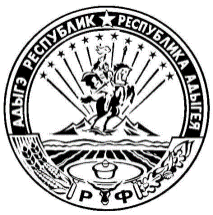 Муниципальнэ образованиеу «Мыекъопэ район»и администрацие385730, Адыгэ Республикэм,  Мыекъопэ район, п. Тульскэ,ур. Советскэр, 42тел./факс (87777) 5-11-51e-mail: adm@egov01.ruОт  15.11.2021№  711-рГлава муниципального образованияО.Г. ТопоровШтамп ЭПШтамп ЭП